John B. Dey Elementary School Parent Teacher Association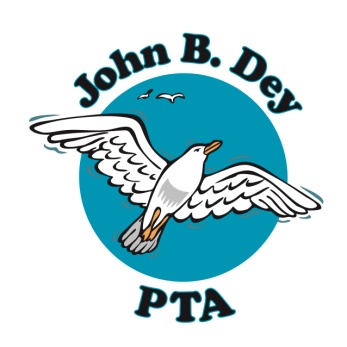 1900 N. Great Neck Road  Virginia Beach, VA 23454www.jbdpta.comMinutes for Tuesday, November 12, 2019 Exec Board MeetingTime of Meeting: 9:30amMeeting to be held at: Maker's Space in LibraryAgenda Items	1.	Call to Order: __9:32__am	2.	In Attendance:  Lauren Kirkpatrick, Jeannie Gray,  Susan Wilson, Lisa 			Flanagan, Keleigh Chepy,  Ashley Cizerle, Susan Hardesty, Marlene Patterson, Carolyn 	McCallister	3.	Approval of October Meeting Minutes		Motion:  Keleigh Chepy		Second:  Ashley Cizerle		The motion passed and the minutes will be filed with our records	4.	Officer Reports		a)	President: Lauren Kirkpatrick		-Volunteers of the Month-Marlene Patterson, Ashley Knox, Sarah Winstead		-Thank you to everyone who worked on committees or events this month!		-A special shout out to Jamie Oyeowlo for putting on an amazing Veteran's day event.  			The TRADOC band from Ft. Eustis played music during lunches, and it was really nice.  		-Check the storage shed before buying items for your events:  Potters Self Storage Unit 			775 (please email Lauren for the gate code and combination lock code).  We are paid up 			through Feb, and hope to move to a permanent location at JBD soon.  		-If you need help advertising an event, please send Lauren a write up for Facebook, 			Website, Seagull Focus (by Wed to go out on Fri)		b)	Treasurer:  Jenny Sessoms (reported by Lisa Flanagan)		Starting balance___$28,100.38___  		Ending balance ___$27, 838.21__		c)	VP Programs: Jeannie Gray		-Fall programs except for Spanish have wrapped up, and Kindness Club is on-going.		-Registration for Winter Programs will be from Dec 7-21 (at 5:00pm).		-Kindness Club is doing a Thanksgiving Drive for "For Kids" now until Nov 20.		d)	VP Membership: Erin Collins- Currently we have 451 members.  National and 			VA PTA dues have been paid.  All PTA board members need to join the PTA.		e)	Secretary:  Susan Wilson- Please sign in on the attendance sheet.  Ashley Cizerle 			will be filling in to take notes at the board meeting on 12/12.	4.	 Principals’ Report: Mrs. Bianchi		-No Report5. 	Committee Reports:	a)After School Programs- See VP programs report	b) Baby Shark Tank/Maker's Space-TBD	c)Beautification: Ashley Cizerle/Minna Amuial-Holiday Décor will be put up the 1st 			week of Dec.  Would love donations of white lights, garland, ornaments by Dec 4.	d)Bingo: Ashley Cizerle, Meagan Thrift, Lisa Flanagan-JBD Clean the Bay Day Nov. 16 			from 10:00am-Noon (need 75-80 volunteers to be eligible for Disney ticket rewards) with 		a RAIN DATE OF 11/23.  They are in need of a bathroom scale to weigh the trash bags 			at the end of the event.		e)Box Tops: Lisa Flanagan-Please scan your receipts and USE AMAZON SMILE, a 			reminder will go out before Black Friday for holiday shopping.		f)Destination Imagination: Jenny Sessoms-No Report		g)eDirectory: Ann Lee-No Report		h)Field Day: Annie Myers/Lindsay Ballard-No Report		i)Gull Gift Shop: Natasha Russell, Cara Dillard, Wanda Wilson-No Report		j)Halloween Costume Parade:  Ashley Knox, Sarah Winstead-No Report		k)Lost and Found: Alison Hron- Will pick up lost and found items for donation on 			Fri 11/15, and Jeannie Gray will take them to "For Kids".  Will attempt to return all 			labeled 	items to their owners on Thursday. 		l)Math Night: Ashley Knox:  Shore Drive Food Lion on Nov 19 from 5:00-7:00		m)Military Liaison: Jamie Oyelow-No report		n)Moving On: Erin Collins, Teri Miller, Susan Wilson-No Report		o)Reflections: Marlene Patterson-Winning entries will be dropped off for city wide 			judging on Thursday.		p)Room Liaison: Keleigh Chepy-If you would like a blurb sent out to room parents, 			please type up exactly what you want sent out.		q)Savings for Seagulls: Katie Oakley-Sign up for Harris Teeter/ Kroger		r)Scholarship: Emilie Templeton/Allison Kimnach-No Report		s)Seagull Circle: Melissa Foglia, Melissa McCormack-Extended by 1 week.  As of now, 			we have collected $6,476.  If you have a business, or a business contact for a donation, 			please refer connections to Melissa Foglia.  The banner will go to print on Monday.		t)Silver Graphics: Carolyn McCallister-Last day for online orders with  free shipping to 			school is 11/13.  After that day, you can still order online, but you will have to pay 			shipping and your order will go to your house.  She would love help sorting and 				delivering orders on 12/2.		u)Spirit Wear: Lauren Kirkpatrick/Ashley Knox-Last day to do online orders was 11/8, 			and they are considering a 2nd run on spirit wear later in the school year.		v)Staff Appreciation: Teri Miller-No Report		w)Valentine's Skating Party:  Natasha Russell, Becca Schuster-No Report				x)Volunteer Coordinator: Ann Lee-No Report		y)Website: Ann Lee with help from Jenny Sessoms-No Report6.		Looking Ahead:		a) Please wear a PTA lanyard at events: they are located in the PTA office (outside of 			cafeteria)		b)PTA mailbox is now located in the long island in front of Mrs. Gabriel's desk in the 			office and is labeled PTA.		c)Help is needed for upcoming events:  Silver Graphics, Clean the Bay Day (Contact 			Bingo Chairs), Math Night, and Gull Gift Shop.  		d)Please pick up Halloween décor from the PTA office.7. 		New Business:-Susan Hardesty is looking into a possible Assembly:  the VA Ballet performance of Swan Lake.  To get a special price for 2 performances, we need to book them by Dec 1. 8. 		 Adjourn meeting____10:04  amSubmitted by Susan Wilson, JBD PTA SecretaryApproved by: ____________________________________  Lauren Kirkpatrick, JBD PTA PresidentDate: _____________________________